Punta Tiburón 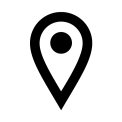 		Sale Price: $ 4,500,000.00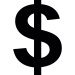 		Price per m2. $ 4,118.35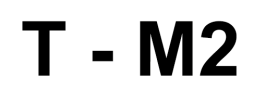 		M2 Land: 1,092.67 Ha.		Folio: TV-1427	 General Description Land located at the entrance of the circuit, in front of the guard house, in front of the golf course and the lagoon. 